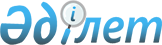 О внесении дополнений и изменений в постановление Правительства Республики Казахстан от 19 ноября 1998 года N 1180
					
			Утративший силу
			
			
		
					Постановление Правительства Республики Казахстан от 29 декабря 2002 года N 1434. Утратило силу постановлением Правительства Республики Казахстан от 29 января 2010 года N 37      Сноска. Утратило силу постановлением Правительства РК от 29.01.2010 N 37.      Правительство Республики Казахстан постановляет: 

      1. Внести в постановление Правительства Республики Казахстан от 19 ноября 1998 года N 1180 "О Программе совершенствования государственной статистики в Республике Казахстан на 1999-2005 годы" следующие дополнения и изменения: 

      в Программе совершенствования государственной статистики в Республике Казахстан на 1999-2005 годы, утвержденной указанным постановлением: 

      раздел "Содержание" исключить; 

      дополнить разделом "1. Паспорт Программы" следующего содержания: 

                     "1. Паспорт Программы Наименование      Программа совершенствования государственной 

                   статистики Республики Казахстан на 1999-2005 

                  годы (далее - Программа) 

 

  Основание для     Постановление Правительства Республики Казахстан 

разработки        от 19 февраля 1998 года N 119 "О Плане 

                  мероприятий по реализации Программы действий 

                  Правительства Республики Казахстан на 1998-2000 

                  годы" Цель Программы    Системное реформирование государственной 

                  статистики Казахстана для наиболее полного 

                  удовлетворения потребностей органов управления 

                  страны, деловых кругов и общественности в 

                  объективной статистической информации о 

                  социально-экономическом развитии страны, 

                  регионов, отраслей и секторов экономики, 

                  сопоставимой на международном уровне с 

                  аналогичной информацией других стран 

 

  Задачи            Внедрение системы национальных статистических 

Программы         классификаций; 

                  развитие статистических регистров; 

                  совершенствование методов статистического 

                  наблюдения и переход на статистику предприятий; 

                  совершенствование системы показателей и 

                  методологии макроэкономической и отраслевой 

                  статистики; 

                  совершенствование комплексного анализа  

                  социально-экономического развития Казахстана 

                  и его регионов; 

                  внедрение новых информационных технологий и 

                  формирование единых информационных статистических 

                  ресурсов; 

                  совершенствование системы публикаций и 

                  распространения статистических данных; 

                  совершенствование системы непрерывного 

                  профессионального образования кадров в 

                  области статистики; 

                  международное сотрудничество в области статистики Источники         Реализация данной Программы осуществляется 

финансирования    за счет средств Республиканского бюджета, 

                  грантов и займов международных организаций Сроки 

реализации        1999-2005 годы";       заголовок раздела "Введение" изложить в следующей редакции: "2. Введение"; 

      заголовок раздела "1. "Концепция совершенствования государственной статистики Казахстана на 1999-2005 годы" изложить в следующей редакции: 

      "3. Анализ современного состояния проблемы"; 

      заголовок подраздела "1.1. Основные результаты совершенствования государственной статистики Казахстана в 1993-1998 годах" исключить; 

      заголовок подраздела "1.2. Необходимость, цель и приоритетные направления дальнейшего совершенствования государственной статистики Казахстана в 1999-2005 годах" изложить в следующей редакции: 

      "4. Цель и задачи Программы"; 

      абзацы первый, второй, третий подраздела 1.2. исключить; 

      абзац пятый подраздела 1.2. изложить в следующей редакции: 

      "Задачами Программы являются:"; 

      подраздел "1.3. Основные международные стандарты и принципы современной статистики, положенные в основу дальнейшего совершенствования статистики на 1999-2005 годы" исключить; 

      заголовок раздела "2. Приоритетные направления совершенствования статистики Казахстана в 1999-2005 годы" изложить в следующей редакции: 

      "5. Основные направления и механизмы реализации Программы"; 

      подразделы 2.1., 2.1.1., 2.1.2., 2.1.3., 2.2., 2.2.1., 2.2.1.1., 2.2.1.2., 2.2.1.3., 2.2.1.4., 2.2.1.5., 2.2.1.6., 2.2.1.7., 2.2.1.8., 2.2.2., 2.2.2.1., 2.2.2.2. считать подразделами 5.1., 5.1.1., 5.1.2, 5.1.3., 5.2., 5.2.1., 5.2.1.1., 5.2.1.2., 5.2.1.3., 5.2.1.4., 5.2.1.5., 5.2.1.6., 5.2.1.7., 5.2.1.8., 5.2.2., 5.2.2.1., 5.2.2.2.; 

      абзац двенадцатый подраздела "2.2.2.2. Статистика платежного баланса" изложить в следующей редакции: 

      "С первого квартала 1998 года Национальным Банком Республики Казахстан формируется международная инвестиционная позиция по банковскому сектору, с первого квартала - 2001 года по всем секторам экономики."; 

      подраздел 2.2.2.3. считать подразделом 5.2.2.3.: 

      абзац первый подраздела "2.2.2.3. Статистика внешнего долга" изложить в следующей редакции: 

      "Состояние дел. С 1994 года Министерством финансов Республики Казахстан совместно с Национальным Банком Казахстана и Агентством Республики Казахстан по статистике организован и обеспечивается государственный статистический учет гарантированного государством внешнего долга (квартальная отчетность об использовании и погашении иностранных кредитов (форма 11-ОБ), а также государственного внешнего долга и его обслуживания (квартальная отчетность по официальным зарубежным займам по форме 14-ПБ). 

      В середине 1999 года была утверждена форма государственной статистической отчетности N 1-ПБ "Отчет о финансовых требованиях к нерезидентам и обязательствах перед ними" для предприятий, осуществляющих внешнеэкономическую деятельность, в том числе совместных и иностранных предприятий и филиалов иностранных предприятий, сбор и обработку которой проводит Национальный Банк. Кроме того, в рамках валютного законодательства Национальный Банк проводит регистрацию валютных операций, связанных с движением капитала, предусматривающих поступление имущества (средств) в Республику Казахстан в сумме, превышающей эквивалент 100 тысяч долларов США. 

      На основании полученной информации обеспечивается анализ состояния и обслуживания государственного гарантированного государством и негарантированного государством внешнего долга, а также оценка валового внешнего долга страны."; 

      подразделы 2.2.3., 2.2.3.1. считать подразделами 5.2.3., 5.2.3.1.; 

      в шестом абзаце подраздела "2.2.3.1. Статистика государственного бюджета" слово "утверждены" заменить словами "постоянно совершенствуются"; 

      подразделы 2.2.4., 2.2.4.1 считать подразделами 5.2.4., 5.2.4.1.; 

      абзац третий подраздела "2.2.4.1. Статистика финансового сектора" изложить в следующей редакции: 

      "В целях улучшения составления денежно-кредитной статистики был разработан и утвержден Детализированный План счетов бухгалтерского учета в банках второго уровня, позволяющий проводить детализацию счетов по секторам экономики и признаку резидентства. С декабря 2001 года аналитическая основа денежно-кредитной статистики отражает концепции и определения, которые в целом соответствуют рекомендациям Руководства по денежно-кредитной и финансовой статистики."; 

      в абзаце девятом слова "- присоединение Нацбанка Казахстана к единой системе распространения статистических данных (GDDS);" заменить словами "- расширение институционального охвата за счет включения счетов кредитных товариществ и остальных небанковских финансовых организаций с целью составления финансового обзора;"; 

      подразделы 2.2.5., 2.2.5.1., 2.2.5.2., 2.2.5.3., 2.2.6., 2.3., 2.3.1., 2.3.2., 2.3.3., 2.4., 2.5., 2.6., 3.2. считать подразделами 5.2.5., 5.2.5.1., 5.2.5.2., 5.2.5.3., 5.2.6., 5.3., 5.3.1., 5.3.2., 5.3.3., 5.4., 5.5., 5.6., 5.7.; 

      заголовок раздела "3. Ресурсное обеспечение и механизм реализации программы" изложить в следующей редакции: 

      "6. Необходимые ресурсы и источники их финансирования": 

      абзац третий раздела 3 изложить в следующей редакции: "Объем финансирования на реализацию Программы из республиканского бюджета в 2002 году предусмотрен в размере 10 миллионов тенге, в 2003 году 1232,502 миллиона тенге"; 

      заголовок подраздела "3.1. Ресурсное обеспечение Программы" исключить; 

      в подразделе "3.2 Механизм реализации Программы" абзац второй изложить в следующей редакции: 

      "Помимо Статагентства в качестве основных исполнителей в реализации Программы принимают участие другие государственные органы согласно приложению к настоящему постановлению"; 

      в абзаце девятом слова "в Министерство финансов Республики Казахстан" заменить словами "в Республиканскую бюджетную комиссию"; 

      дополнить разделом порядковый номер "7" следующего содержания: 

      "7. Ожидаемые результаты от реализации Программы 

      Решение основных задач, поставленных в Программе, предполагает достижение положительных результатов в ходе реализации Программы, которые должны получить отражение в наиболее полном удовлетворении потребностей органов управления страны, деловых кругов и общественности в объективной статистической информации о социально-экономическом развитии страны. 

      Совершенствование статистических регистров, системы классификаций и методов статистического наблюдения создаст необходимые условия для перехода на статистику предприятий, обеспечивающую эффективное производство сопоставимых и качественных данных о развитии реального сектора страны. 

      Реализация комплекса мероприятий по совершенствованию методологии всех отраслей статистики повысит качество 

статистической информации о Казахстане и обеспечит ее сопоставимость на международном уровне. 

      Внедрение новых информационных технологий в системе государственной статистики, обеспечивающих сквозную электронную обработку статистической информации, повысит оперативность и эффективность производства статистических данных. 

      Большим вкладом в формирование единого информационного пространства станет внедрение современных международных статистических стандартов в области кодирования информации, а также совершенствование систем распространения информации. 

      Формирование системы непрерывного профессионального обучения статистиков обеспечит реализацию не только данной программы, но и создаст потенциал для дальнейшего развития и совершенствования статистической деятельности в стране.". 

      Основные мероприятия по совершенствованию государственной статистики в Республике Казахстан на 1999-2005 годы изложить в новой редакции согласно приложению к настоящему постановлению. 

      2. Настоящее постановление вступает в силу со дня подписания.       Премьер-Министр 

      Республики Казахстан 

Приложение          

к постановлению Правительства 

Республики Казахстан     

от 29 декабря 2002 года N 1434  8. План мероприятий по реализации Программы ___________________________________________________________________ 

  N   !                  ! Форма    !Ответст-!Cрок  !Предпо-!Источ- 

п/п  !     Мероприятие  !завершения!венный  !испол-!лагае- !ник 

      !                  !          !исполни-!нения !мые    !финан- 

      !                  !          !тель    !      !расходы!сиро- 

      !                  !          !        !      !(млн.  !вания 

      !                  !          !        !      !тенге) ! 

------------------------------------------------------------------- 

1    !         2        !     3    !    4   !   5  !   6   !    7 

------------------------------------------------------------------- 

1.    1. Внедрение 

       международных  

       стандартов 

       статистики 

           1.1.   1.1. Внедрение 

       системы нацио-  

       нальных ста- 

       тистических 

       классификаций, 

       гармонизиро- 

       ванных с клас- 

       сификациями, 

       принятыми на 

       международном 

       уровне       

     1.1.1. 1. Внедрить 

       основные междуна-  Методичес-  Стат-     1999 

       родные статисти-   кие реко-   агент- 

       ческие классифи-   мендации,   ство     

       кации в сфере      формы 

       государственной    статотчет- 

       статистики (NACE,  ности 

       CPA, PRODCOM)          

1.1.2. 2. Разработка      Классифи-   Стат-     1999- 

       и внедрение        каторы      агент-    2003 

       национальных                   ство 

       версий классифи- 

       каторов видов 

       экономической 

       деятельности и 

       продукции и услуг          

1.1.3. 3. Совершенство- 

       вание классифи-    Классифи-   Стат-     Посто-  

       каторов форм       каторы      агент-    янно 

       собственности,                 ство 

       организационно- 

       правовых форм,  

       территорий, 

       размерностей 

       предприятий, 

       объема произ- 

       водства и др.         

1.1.4. 4. Внедрение       Методи-     Стат-     1999- 

       других между-      ческие      агент-    2005 

       народных клас-     рекомен-    ство и 

       сификаций (в ста-  дации       другие 

       тистике здраво-                ведомства 

       охранения, обра- 

       зования, труда, 

       экологии и др.)         1.2.    1.2. Развитие      

       регистров как 

       основного 

       инструмента 

       организации 

       статистической 

       деятельности 

        1.2.1. 1. Усовершенст-    Инструкции  Стат-     1999  

       вовать процедуры   по проце-   агент-   

       ведения админист-  дурам веде- ство 

       ративного регис-   ния регис- 

       тра, статистичес-  тров 

       кого регистра, 

       реестра индиви- 

       дуальных предпри- 

       нимателей и сель- 

       скохозяйственного 

       регистра 

1.2.2. 2. Разработать     Методика    Стат-     1999 

       методику опреде-               агент- 

       ления основного                ство 

       вида экономической 

       деятельности пред- 

       приятия        

1.2.3. 3. Разработка      Докумен-    Стат-     1999- 

       правил и програм-  тация по    агент-    2000 

       мных средств для   ведению     ство 

       обеспечения взаи-  регистров 

       модействия регис- 

       тров в статистике         

1.2.4. 4. Разработка и    Методичес-  Стат-     1999- 

       внедрение порядка  кие реко-   агент-    2000 

       использования      мендации    ство 

       регистров при 

       проведении выбо- 

       рочных наблюдений 

1.2.5. 5. Приведение      Включение   Стат-     1999-  2002-    РБ 

       статистического    местных     агент-    2002   5,0 

       регистра в соот-   единиц      ство 

       ветствие с "Руко-  в статис- 

       водством по веде-  тический 

       нию регистров"     регистр 

       Евростата           

1.2.6. 6. Ведение         Инструкции  Стат-     1999-  2002-    РБ 

       "демографии"       по ведению  агент-    2002   5,0 

       предприятий для    регистров   ство 

       отражения струк- 

       турных сдвигов 

1.2.7. 7. Использовать    Соглашение  Стат-     1999- 

       ведомственные      об информа- агент-    2002 

       административные   ционном     ство, 

       регистры для       взаимодей-  другие 

       ведения и актуа-   ствии с     ведомства 

       лизации регист-    другими 

       ров в статистике   ведомствами 

1.2.8. 8. Перейти к       Документа-  Стат-     1999- 

       ведению регистров  ция по      агент-    2005 

       в режиме распре-   ведению     ство 

       деленной базы      регистров 

       данных, а также на 

       новый уровень ока- 

       зания платных 

       услуг на основе 

       регистров        

1.3.   1.3. Совершенство- 

       вание методов ста- 

       тистического наб- 

       людения и переход 

       на статистику 

       предприятий 

1.3.1. 1. Внедрить мето-  Выборочные  Стат-     1999 

       дику проведения    обследова-  агент-    

       выборочных обсле-  ния         ство 

       дований во всех 

       отраслях статис- 

       тики на основе 

       регистров 

1.3.2. 2. Усовершенст-    Формы       Стат-     1999- 

       вовать статисти-   статотчет-  агент-    2005 

       ческие формы и     ности,      ство 

       схемы представ-    схемы 

       ления статисти- 

       ческой отчетности 

       на основе сочета- 

       ния сплошного 

       учета и выбороч- 

       ных обследований 

1.3.3. 3. Перейти к       Базы пер-   Стат-     1999  

       формированию и     вичных      агент-    

       обработке баз      отчетов     ство 

       данных первичных   на респуб- 

       отчетов на рес-    ликанском 

       публиканском       уровне 

       уровне 

1.3.4. 4. Усовершенство-  Методологи- Стат-     1999- 

       вать в соответ-    ческий      агентство 2000 

       ствии с между-     инструмен- 

       народными стандар- тарий 

       тами и практикой 

       методологию и 

       инструментарий 

       по всем отраслям 

       статистики 

2.    2. Совершенство-                      2003  1013,816  РБ 

      вание системы                         в те- 

      показателей и                         чение 

      методологии макро-                    года 

      экономической и 

      отраслевой 

      статистики 

2.1.   2.1. Статистика 

      реального сектора 

2.1.1. 2.1.1. Система 

       национального 

       счетоводства 

2.1.1.1. 1. Освоить       Публикация  Стат- 

       методологию,                   агентство 

       провеси 

       экспериментальные 

       расчеты и внедрить 

       в практику счета 

       накопления: 

       Финансовый                                1999- 

       счет                                      2000 

       Счет переоценки                           2000- 

                                                 2002 

       Счет других изме-                         2001- 

       нений в активах                           2003 

2.1.-  2. Освоить мето-   Публикация   Стат-     2002- 

1.2.   дологию и построе-              агентство 2004 

       ние балансовых 

       таблиц СНС 

2.1.-  3. Внедрить в      Публикация   Стат-     1999-  

1.3.   практику таблиц                 агентство 2001 

       "Ресурсы - Исполь- 

       зование" 

2.1.2  2.1.2. Статистика 

       аграрного сектора 

       экономики 

2.1.-  1. Разработать и   Номенклатура Стат-     1999 

2.1.   внедрить отрасле-               агентство 

       вую номенклатуру 

       продукции и услуг 

       по отраслям сель- 

       ского, лесного и 

       рыбного хозяйства, 

       гармонизированную 

       с международными 

       стандартами 

2.1.-  2. Завершить       Статисти-    Стат-     1999        

2.2.   работы по созданию ческие       агентство, 

       статистических     регистры     Агентство 

       регистров сельско-              по управ- 

       хозяйственных                   лению 

       товаропроизводите-              земельными 

       лей, а в последую-              ресурсами, 

       щем регулярно их                Налоговые 

       актуализировать                 комитеты 

2.1.-  3. Внедрить выбо-  Методология  Стат-      1999- 

2.3.   рочные методы      и результа-  агентство  2005 

       наблюдения в ста-  ты 

       тистике сельского 

       хозяйства 

2.1.-  4. Создать и       Штатное      Стат-      1999- 

2.4.   постоянно совер-   расписание   агентство  2005 

       шенствовать сеть 

       счетчиков (интер- 

       вьюеров) для прове- 

       дения выборочных 

       обследований в 

       статистике аграр- 

       ного сектора 

       экономики 

2.1.-  5. Подготовить     Постанов-    Стат-      1999- 

2.5.   нормативно-право-  ления        агентство, 2000 

       вые акты и инст-   Правитель-   Минсельхоз 

       рументарий для     ства и 

       организации прове- Статагент- 

       дения сельско-     ства 

       хозяйственной 

       переписи в 2001 

       году (по программе 

       Всемирной сельско- 

       хозяйственной 

       переписи) 

2.1.-  6. Организовать    Организа-    Стат-      2004- 

2.6.   и провести сель-   ционный      агентство  2005 

       скохозяйственную   план 

       перепись           проведения 

                          переписи 

2.1.3. 2.1.3.Статистика 

       индустриального 

       сектора 

       экономики 

2.1.-  1. Разработать     Национальные Стат-      1999-  

3.1.   национальную       отраслевые   агентство, 2000 

       отраслевую номен-  номенклатуры Минэнерго 

       клатуру промыш- 

       ленной продукции 

       и составить 

       алфавитный класси- 

       фикатор промышлен- 

       ных товаров 

2.1.-  2. Осуществить     Актуализа-   Стат-      1999-  

3.2.   систематизацию     ция стат-    агентство  2000 

       единиц статисти-   регистра, 

       ческого наблюде-   формы 

       ния, занимающихся  отчетности, 

       промышленным       инструкции 

       производством,     и методики 

       совершенствование 

       системы показате- 

       лей и форм статис- 

       тической отчетнос- 

       ти и переход на 

       статистику пред- 

       приятий (по согла- 

       сованию с Минис- 

       терством энерге- 

       тики, индустрии 

       и торговли) 

2.1.-  3. Создать и       Информацион- Стат-      1998- 

3.3.   начать ведение     ная база     агентство  2000 

       единой информа-    данных 

       ционной базы 

       основных экономи- 

       ческих показате- 

       лей деятельности 

       промышленных 

       предприятий (по 

       согласованию с 

       Министерством 

       индустрии и 

       торговли) 

2.1.-  4. Усовершенство-  Методика     Стат-      1999-  

3.4.   вать методику                   агентство  2000 

       расчета валового 

       выпуска продукции 

       промышленности и 

       расчетов индексов 

       физического объема 

       с обеспечением 

       досчетов, включая 

       индивидуальную и 

       неорганизованную 

       деятельность 

2.1.-  5. Изучить между-  Методики,    Стат-      1999-   

3.5.   народную практику  энергетичес- агентство, 2002 

       в области энерге-  кие балансы  Минэнерго 

       тической статисти- 

       ки, разработать 

       структуру и клас- 

       сификацию энерге- 

       тических балансов 

       и приступить к 

       их составлению 

2.1.4. 2.1.4. Статистика          

      отраслей сектора 

      услуг экономики 

2.1.-  1. Переход от      Показатели   Стат-      1999 

4.1.   отраслевого прин-  и формы      агентство 

       ципа сбора инфор-  отчетности 

       мации в отраслях 

       торговли, услуги, 

       транспорт и связь 

       к статистике 

       предприятий 

2.1.-  2. Ввести новую    Методики     Стат-      1999 

4.2.   систему статис-    и инстру-    агентство 

       тической отчет-    ментарий 

       ности в торговле, 

       гостиничном 

       хозяйстве и 

       общественном 

       питании: 

       а) переписи тор-                           2000 

       говых точек, 

       гостиниц и точек 

       общепита; 

       б) выборочные                              2001 

       ежемесячные 

       обследования; 

       в) выборочные                              2001 

       годовые обследо- 

       вания; 

       г) дополнитель-                            2003 

       ные обследования 

2.1.-  3. Ввести новую    Методики     Стат-      2000 

4.3.   систему статис-    и инстру-    агентство 

       тической отчет-    ментарий 

       ности на предприя- 

       тиях сферы услуг: 

       а) переписи пред-                          2001 

       приятий сферы 

       услуг; 

       б) выборочные еже-                         2002 

       месячные обследо- 

       вания; 

       в) выборочные                              2002 

       годовые обследова- 

       ния; 

       г) дополнительные                          2004 

       обследования 

2.1.5. 2.1.5. Статистика 

       строительства и 

       инвестиций 

2.1.-  1. Внедрить сис-   Форма        Стат-      1999- 

5.1.   тему статистичес-  отчетности   агентство  2000 

       ких показателей, 

       характеризирующих 

       инвестиционную 

       деятельность хозяй- 

       ствующих субъектов 

       в рамках статистики 

       предприятия 

2.1.-  2. Усовершенство-  Методоло-    Стат-      1999- 

5.2.   вать методы ста-   гический     агентство  2000 

       тистического наб-  инструмен- 

       людения за инвес-  тарий 

       тиционной деятель- 

       ностью хозяйствую- 

       щих субъектов на 

       основе сочетания 

       сплошных и выбороч- 

       ных методов, 

       дополнить их сис- 

       темой обоснован- 

       ных расчетов 

2.1.-  3. Внедрить новые  Программное  Стат-      1999- 

5.3.   технологии сбора   обеспечение  агентство  2000 

       и обработки данных и инструкции 

       об инвестиционной 

       деятельности 

       хозяйствующих 

       единиц 

2.1.-  4. Усовершенство-  Форма        Стат-      1999- 

5.4.   вать систему ста-  отчетности   агентство  2000 

       тистических пока- 

       зателей, отражающих 

       строительную дея- 

       тельность в рамках 

       статистики пред- 

       приятия 

2.1.-  5. Усовершенство-  Форма        Комитет    1999- 

5.5.   вать систему ста-  отчетности   по инвес-  2000 

       тистических пока-               тициям, 

       зателей по реализа-             Стат- 

       ции инвестиционных              агентство 

       проектов в прио- 

       ритетных секторах 

       экономики 

       Республики 

       Казахстан 

2.1.-  6. Усовершенство-  Форма        Минприроды,1999- 

5.6.   вать систему ста-  отчетности   Комитет по 2000 

       тистических пока-               инвести- 

       зателей по выпол-               циям, 

       нению лицензион-                Стат- 

       ных и контрактных               агентство 

       условий недрополь- 

       зователями 

2.1.-  7. Внедрить сов-   Методоло-    Стат-      1999- 

5.7.   ременные методы    гический     агентство  2000 

       статистического    инструмен- 

       наблюдения за      тарий 

       деятельностью 

       строительных 

       организаций 

2.1.-  8. Усовершенство-  Методика     Стат-      1999- 

5.8.   вать методы рас-                агентство  2000 

       чета валовой 

       строительной про- 

       дукции с учетом 

       рекомендаций 

       международных экс- 

       пертов и изучения 

       опыта других стран 

2.1.-  9. Внедрить мони-  База данных  Стат-      1999 

5.9.   торинг крупнейших               агентство 

       строительных 

       предприятий 

2.1.-  10. Внедрить       Форма        Стат-      1999 

5.10   систему статисти-  отчетности   агентство, 

       ческих показате-                Комитет 

       лей, характеризи-               по делам 

       рующих проведенные              строитель- 

       подрядные тендеры               ства, 

       на строительство                Минэнерго 

       объектов, финанси- 

       рование которых 

       осуществляется за 

       счет государствен- 

       ных средств, 

       а также кредитов, 

       обеспечиваемых 

       государственными 

       гарантиями    

2.1.6. 2.1.6. Статистика 

       цен 

2.1.-  1. Подготовить     Методика,    Стат-      2001 

6.1.   информационную     публикации   агентство 

       базу и расчеты 

       индекса потребитель- 

       ских цен, исклю- 

       чающих влияние 

       сезонных колеба- 

       ний 

2.1.-  2. Построить       Методика,    Стат-      2003 

6.2.   индекс цен произ-  публикации   агентство 

       водителей, вклю- 

       чающий услуги 

       производственного 

       характера 

2.1.-  3. Разработать     Методика,    Стат-      2005 

6.3.   индекс цен произ-  публикации   агентство 

       водителей по 

       "условно чистой" 

       продукции         

2.1.-  4. Пересмотреть    Методика,    Стат-      1999- 

6.4.   состав индексов    публикации   агентство  2005 

       цен на экспортную 

       и импортную про- 

       дукцию с учетом 

       всех каналов ее 

       прохождения 

2.1.-  5. Реформировать   Методика,    Стат-      1999- 

6.5.   индексы цен на     публикации   агентство  2005 

       строительную и 

       сельскохозяйствен- 

       ную продукцию 

       согласно рекомен- 

       дациям Евростата, 

       а также на приоб- 

       ретаемые ресурсы 

       для промышленности 

       с использованием 

       международных 

       классификаторов 

2.1.-  6. Провести        Методологи-  Стат-      1999- 

6.6.   комплекс мер по    ческий       агентство  2005 

       повышению точности инструмен- 

       оценки ценового    тарий 

       изменения в эконо- 

       мике 

2.1.-  7. Обеспечить      Публикации   Стат-      1999- 

6.7.   наряду с индекса-               агентство  2005 

       ми цен представле- 

       ние информации по 

       ценам фактических 

       сделок, в том 

       числе в региональ- 

       ном разрезе 

2.1.7. 2.1.7. Статистика 

       труда и занятости 

2.1.-  1. Внедрить в      Методологи-  Стат-       

7.1.   практику статис-   ческий       агентство, 

       тического наблюде- инструмен-   Минтруд-  

       ния проведение     тарий,       соцзащиты 

       ежегодного выбо-   публикации 

       рочного обследо- 

       вания:         

       а) населения                               1998- 

       (домашних хозяйств)                        1999 

       по проблемам заня- 

       тости и безработи- 

       цы; 

       б) численности                             1999- 

       работников и зара-                         2000 

       ботной плате по 

       основным профессиям 

       и должностям в от- 

       дельных видах 

       экономической 

       деятельности; 

       в) стоимости зат-                          2000- 

       рат на рабочую                             2001 

       силу по отдельным 

       основным видам 

       экономической 

       деятельности 

2.1.-  2. Усовершенство-  Формы        Стат-      Ежегодно 

7.2.   вать формы статис- статотчет-   агентство, 

       тической отчетнос- ности        Минтруд- 

       ти в связи с ре-                соцзащиты 

       формой оплаты рынка 

       труда 

2.1.-  3. Экономическая   Методика,    Стат-      Ежегодно 

7.3.   характеристика     публикации   агентство, 

       населения в трудо-              Минтруд- 

       способном возрасте              соцзащиты 

       в Республике 

       Казахстан 

2.1.8. 2.1.8. Статистика 

      финансов предприя- 

      тий 

         2.1.-  1. Усовершенство-  Форма        Стат-      Ежегодно 

8.1.   вать действующие                агентство 

       формы отчетности 

       с учетом между- 

       народных 

       стандартов 

2.1.-  2. Внедрить мони-  Статбюл-     Стат-      1999 

8.2.   торинг за пред-    летень       агентство,  

       приятиями, пере-                Минфин, 

       данными в довери-               Минэнерго 

       тельное управление 

2.1.-  3. Пересмотреть    База данных  Стат-      1999 

8.3.   информационные                  агентство 

       базы на основе 

       совершенствования 

       учета в статистике 

       финансов предприя- 

       тий 

2.1.-  4. Усовершенство-  Методика     Стат-      1999- 

8.4.   вать методы балан-              агентство, 2000  

       совых таблиц по                 Минфин, 

       основным фондам:                Минэнерго 

       - расширение ин- 

       формационной базы 

       по наличию и дви- 

       жению основных 

       фондов и методов 

       сбора и обработки 

       информации; 

       - методика расчета 

       показателей по 

       балансу основных 

       фондов         

2.2.   2.2. Статистика 

       внешнего сектора 

2.1.1. 2.2.1. Статистика 

       внешней торговли 

2.2.-  1. Осуществить     Публикации   Агентство  2000 

1.1.   переход на форми-  в соответ-   таможен- 

       рование внешнетор- ствии с      ного 

       говых показателей  международ-  контроля, 

       без переходящих    ными         Статагент- 

       остатков (а не на  стандартами  ство 

       кумулятивной 

       основе), основы- 

       ваясь на дате пе- 

       ресечения таможен- 

       ной границы 

2.2.-  2. Создать         База данных  Стат-      1999- 

1.2.   удобные для испо-               агентство, 2002 

       льзования динами-               Агентство 

       ческие ряды по                  таможенного 

       статистике внешней              контроля 

       торговле по опреде- 

       ленному кругу 

       товаров-представи- 

       телей в разрезе 

       стран-партнеров 

2.2.-  3. Обеспечить      Публикации   Стат-      1999- 

1.3.   улучшение качес-                агентство, 2005 

       тва данных статис-              Агентство 

       тики внешней тор-               таможенного 

       говли на основе                 контроля 

       "зеркальной" ста- 

       тистики на более 

       детальной и углуб- 

       ленной основе 

2.2.-  4. Обеспечить      Публикации   Агентство  1999 

1.4.   совершенствование  в соответ-   таможенного 

       технологической    ствии с      контроля 

       процедуры тамо-    международ- 

       женного оформле-   ными стан- 

       ния товаров, пере- дартами 

       мещаемых физичес- 

       кими лицами, и 

       введение автомати- 

       зированной системы 

       обработки получае- 

       мой информации 

2.2.-  5. Организовать    База внешне- Агентство   1999- 

1.5.   в структуре        торговых     таможенного 2005 

       Таможенного коми-  цен          контроля 

       тета отдел валют- 

       ного контроля и 

       таможенной стоимо- 

       сти 

2.2.-  6. Обеспечить      База данных, Агентство   1 квартал 

1.6.   формирование       публикации   таможен-    2002 

       таможенной статис- в соответст- ного конт- 

       тики внешней тор-  вии с между- роля, 

       говли на основе    народными    Стат- 

       автоматизирован-   стандартами  агентство 

       ной обработки 

       электронных копий 

       таможенных декла- 

       раций 

2.2.-  7. Создать базу    База данных  Минфин      2000 

1.7.   данных средних     по ценам     

       контрактных цен и 

       цен на мировых 

       товарных рынках 

2.2.-  8. Пересмотреть    Инструкция,  Агентство   2001- 

1.8.   Инструкцию "Об    База данных  таможенного 2002 

       организации экс-   валютного    контроля, 

       портно-импортного  контроля     Минфин, 

       валютного контроля              Минюст, 

       в Республике Казах-             Нацбанк (по 

       стан" и обеспечить              согласованию) 

       формирование в 

       соответствии с ней 

       результатов конт- 

       роля на основе 

       автоматизации 

       процедур валютного 

       контроля 

2.2.-  9. Обеспечить      База данных, Агентство   2001- 

1.9.   совместимость      публикации   таможен-    2002 

       информационных баз              ного 

       таможенной статис-              контроля, 

       тики на основе ГТД,             Минфин 

       валютного контроля 

       и средних контрак- 

       тных цен 

2.2.-  10. Провести       Публикации   Агентство   2000 

1.10.  единовременное                  таможенного 

       обследование с                  контроля, 

       целью определения               Минтранском, 

       объема экспорта/                Минфин, 

       импорта, неохвачен-             Статагент-      

       ного таможенной                 ство, 

       статистикой в раз-              Нацбанк (по 

       резе товаров и                  согласова- 

       стран                           нию) 2.2.2. 2.2.2. Статистика 

       платежного баланса 

         2.2.-  1. Обеспечить      Реестр для   Нацбанк,   ежегодно 

2.1.   систематическую    служебного   Статагент- 

       актуализацию ре-   пользования  ство, 

       естра институцио-  (на магнит-  министерс- 

       нальных единиц,    ных носите-  тва 

       осуществляющих     лях) 

       внешнеэкономичес- 

       кие операции, 

       в том числе опера- 

       тивное ведение 

       регистра: 

       - предприятий с 

       прямыми инвестици- 

       ями с выделением 

       иностранных прямых 

       инвесторов; 

       - иностранных 

       предприятий, имею- 

       щих лицензии на 

       выполнение строи- 

       тельных работ на 

       территории Казах- 

       стана; 

       - предприятий, 

       привлекающих 

       иностранную рабо- 

       чую силу 

2.2.-  2. Совершенство-   Специальная  Нацбанк, 

2.2.   вание статистики   форма        Стат-   

       прямых иностранных отчетности   агентство 

       инвестиций в отно- 

       шении учета опера- 

       ций обратного ин- 

       вестирования 

       (disinvestment) и 

       текущих операций 

       между связанными 

       сторонами 

2.2.-  3. Совершенство-   Формы отчет- Нацбанк,   

2.3.   вание учета дан-   ности для    Стат- 

       ных о состоянии    предприятий  агентство 

       внешних финансо- 

       вых активов и 

       обязательств 

       предприятий рес- 

       публики для обес- 

       печения качествен- 

       ной информацион- 

       ной базы отчета 

       о международной 

       инвестиционной 

       позиции Казахстана 

2.2.-  4. Проводить       Публикации   Нацбанк,   1999- 

2.4.   единовременные                  Статагент- 2005   

       обследования:                   ство, 

       а) объема экспорта/             Агентство 

       импорта, неохвачен-             РК по 

       ного таможенной                 туризму и 

       статистикой, для                спорту 

       определения его 

       структуры по видам 

       товаров и странам; 

       б) в сфере услуг 

       международного 

       туризма в разрезе 

       стран 

2.2.-  5. Обеспечить      Публикации   Нацбанк,    1999-   

2.5.   более детальную                 Статагент-  2005 

       разбивку в класси-              ство 

       фикации внешних 

       услуг Казахстана 

       в разрезе стран 

2.2.-  6. Обеспечить      Публикации   Нацбанк,    1999- 

2.6.   представление                   Статагент-  2005 

       статей платежного               ство 

       баланса в разрезе 

       основных стран- 

       партнеров во 

       внешнеэкономичес- 

       ких операциях 

       Казахстана 

2.2.-  7. Внедрить новые  Статисти-    Нацбанк     2000 

2.7.   формы государст-   ческие       (по согла-  февраль 

       венной статисти-   формы        сованию)    

       ческой отчетности 

       по международным 

       услугам 

2.2.3. 2.2.3. Статистика  

       внешнего долга 

2.2.-  1. Совершенство-   Инструмен-    Нацбанк,   Ежегодно 

3.1.   вать систему пока- тарий, форма  Минфин     

       зателей, формы 

       статистической 

       отчетности         

2.2.-  2. Улучшить        Совершенст-   Статагент- Ежегодно 

3.2.   статистику нега-   вование форм  ство, 

       рантированного     отчетности    Нацбанк, 

       государством       для предприя- Минфин 

       внешнего долга     тий 2.3.   2.3. Статистика 

       государственного 

       сектора        2.3.1. 2.3.1. Статистика 

       государственного 

       бюджета 

2.3.-  1. Обеспечить       Бумажные     Минфин,    Ежегодно 

1.1.   своевременную       носители     Статагент- 

       передачу информа-   и на элек-   ство 

       ции об исполнении   тронных 

       государственного,   носителях 

       республиканского 

       и местных бюджетов, 

       внутреннего и 

       внешнего долга в 

       Агентство РК по 

       статистике 

2.3.-  2. Продолжить       Информацион- Минфин,    Ежегодно   

1.2.   работы по созда-    ная база     Нацбанк, 

       нию и ведению                    Статагент- 

       единой информаци-                ство 

       онной базы финан- 

       совых показателей, 

       систематизации 

       порядка расчетов 

       отдельных финансо- 

       вых показателей, 

       совершенствованию 

       взаимосвязи с 

       монетарными 

       счетами         2.4.   2.4. Статистика 

       финансового 

       сектора 

        2.4.1. 2.4.1. Статистика 

       финансового 

       сектора 

2.4.-  1. Разработать     Планы       Нацбанк     2000     

1.1.   и утвердить изме-  счетов      (по 

       нения и дополнения БВУ         согласо- 

       в План счетов бух-             ванию) 

       галтерского учета 

       в банках второго 

       уровня в соответ- 

       ствии с методоло- 

       гией Руководства 

       МВФ по составлению 

       денежно-кредитной 

       и финансовой 

       статистики 

2.4.-  2. Осуществить     Применение  Нацбанк    По мере 

1.2.   поэтапный переход  в формах    РК (по     измене- 

       на международную   бухгалтер-  согласо-   ния клас- 

       систему классифи-  ской и      ванию)     сифика- 

       кации и кодирова-  статисти-              торов 

       ния экономической  ческой 

       и социальной ин-   отчетности 

       формации, приме-   классифи- 

       няемой в инфор-    каторов и 

       мационно-статисти- кодов 

       ческих системах 

       стран-членов МВФ 

2.4.-  3. Включить счета  Приложение  Нацбанк    2003- 

1.3.   кредитных товари-  к балансу   (по сог-   2004 

       ществ в денежно-   кредитных   ласованию) 

       кредитный обзор    товариществ 

2.4.-   4. Обеспечить     Информаци-  Нацбанк    Ежегодно  

1.4.   информационный     онный       (по сог- 

       обмен между Нац-   обмен       ласованию), 

       банком РК и Стат-              Статагент- 

       агентством РК                  ство 

2.4.-  5. Расширить       Форма       Нацбанк    2004- 

1.5.   институциональный  отчетности  (по сог-   2005 

       охват за счет      для небан-  ласованию) 

       включения счетов   ковских 

       небанковских       финансовых 

       финансовых органи- организаций 

       заций с целью сос- 

       тавления финансо- 

       вого обзора 

2.5.   2.5. Статистика    

       социального 

       сектора          2.5.1. 2.5.1. Демогра- 

       фическая 

       статистика 

2.5.-  1. Совершенство-   Формы        Статагент- Ежегодно   

1.1.   вание системы      отчетности   ство, 

       показателей                     Минюст, 

       демографической                 Минздрав, 

       статистики в                    МВД, 

       соответствии с                  Агентство 

       рекомендациями ВОЗ,             по миграции 

       Межучрежденческой               и демографии 

       рабочей группы 

       (ЮНИСЕФ, ЮНФПА, 

       ПРООН, Статисти- 

       ческий отдел сек- 

       ретариата ООН) и 

       нормативными 

       актами Республики 

       Казахстан 

2.5.-  2. Дальнейшее      Программные  Статагент- Ежегодно 

1.2.   развитие програм-  комплексы,   ство 

       ных комплексов:    инструкции, 

       а) "Естественное   публикации 

       движение населе- 

       ния"; 

       б) "Миграция 

       населения"; 

       в) "Демографи- 

       ческие расчеты" 

2.5.-  3. Внедрить Между- Система      Минздрав,   2000 

1.3.   народную статисти- показателей  Статагент- 

       ческую классифика- по МКБ-10    ство 

       цию болезней и 

       проблем, связан- 

       ных со здоровьем, 

       Х пересмотра 

       (МКБ-10)         

2.5.-  4. Организовать    Методологи-  Статагент- 

1.4    и провести специ-  ческий       ство, 

       альные выборочные  инструмен-   Минздрав, 

       демографические    тарий,       Центр по 

       обследования:      публикации   охране 

       а) по изучению                  материнства 1999 

       репродуктивного                 и детства 

       поведения населения;            МВД, Агент- 

       б) о причинах                   ство по     2000, 

       миграции населения              миграции и  2005 

                                       демографии 

2.5.-  5. Организовать    Проекты,     Статагент- 

1.5.   получение техни-   методологи-  ство 

       ческой помощи в    ческий 

       рамках программы   инструмен- 

       ТАСИС в части:     тарий, 

       а) совершенствова- публикации                2000 

       ния наблюдения 

       миграцией населе- 

       ния; 

       б) совершенство-                             2003 

       вания наблюдения 

       естественным 

       движением 

       населения; 

       в) организации                               2004 

       выборочных 

       обследований 

2.5.-  6. Создание и       Регистр      Статагент-  2000- 

1.6.   ведение регистра    населения    ство,       2005 

       населения                        Минюст, МВД 2.5.2. 2.5.2. Социальная      

       и экологическая 

       статистика 

2.5.-  1. Внедрить сис-    Формы        Статагент-  Ежегодно 

2.1.   тему показателей,   отчетности   ство 

       характеризирующих 

       социальные тенден- 

       ции, сопоставимую 

       на международном 

       уровне 

2.5.-  2. Разработать     Методологи-  Статагент- 

2.2.   систему показате-  ческий       ство, 

       лей, методологию   инструмен-   Минтрудсоц- 

       их исчисления и    тарий, пуб-  защиты, 

       перейти на выбо-   ликации      Минздрав, 

       рочные методы                   Минобрнауки, 

       обследования по                 Министерство 

       следующим разделам              охраны окр. 

       социальной                      среды, 

       статистики:                     Минэнерго 

       а) травматизму на                          2000- 

       производстве,                              2001 

       профессиональным 

       заболеваниям и 

       материальным затра- 

       там, связанным с 

       ними; 

       б) состоянию                               2000- 

       условий труда,                             2001 

       льготах и компенса- 

       циях за работу во 

       вредных и опасных 

       условиях труда, 

       материальным зат- 

       ратам, связанным 

       с ними 

       в) технологическим                         2001- 

       инновациям на                              2002 

       промышленных пред- 

       приятиях; 

       г) затратам на                             2002- 

       охрану oкружающей                          2003 

       среды 

2.5.-  3. Перейти на      Программный  Статагент- 2000- 

2.3.   новую технологию   комплекс,    ство,      2001 

       сбора, обработки   инструкции,  Минздрав 

       и передач статис-  публикации 

       тической информа- 

       ции по статистике 

       здравоохранения 

       (по форме 1-здрав) 

2.5.-  4. Провести едино- База данных, Статагент- 1999 

2.4.   временное обследо- статбюлле-   ство, 

       вание материально- тень         Минздрав 

       технической базы 

       медицинских учреж- 

       дений, обеспечен- 

       ности медицински- 

       ми препаратами и 

       питанием 

2.5.-  5. Внедрение       Статисти-    Статагент- 2003- 

2.5.   системы показате-  ческий       ство, Мин. 2005  

       лей в области      сборник      охраны окр. 

       устойчивого разви-              среды 

       тия, сопоставимую 

       на международном 

       уровне 2.5.3. 2.5.3. Статистика 

       домашнего хозяйства 2.5.-  1. Создать систем- Перечень     Статагент- 1999 

3.1.   ный блок показате- показателей, ство 

       лей на основе      публикации 

       модельного состава 

       показателей, харак- 

       теризирующего уро- 

       вень жизни 

2.5.-  2. Пересмотреть    Опросные     Статагент- 1999- 

3.2.   структуру обследо- листы,       ство       2005 

       вания, его компо-  инструкции 

       нентов и инстру- 

       ментария опроса 

2.5.-  3. Ввести специа-  Методологи-  Статагент- 1999- 

3.3.   льные обследова-   ческий       ство       2005 

       ния, позволяющее   инструмен- 

       изучать профиль и  тарий, 

       проблемы бедности  публикации 

2.5.-  4. Проведение      Рекомен-     Статагент- 1999 

3.4.   ежегодной ротации  дации        ство  

       действующей сети 

       домашних хозяйств 

2.5.-  5. Пересмотреть    Новая сеть   Статагент- 2000- 

3.5.   действующую и      домохозяйств ство       2005 

       создать новую 

       сеть обследуемых 

       домашних хозяйств 

2.6.   2.6. Совершенст- 

       вование методоло- 

       гии комплексного 

       анализа социально- 

       экономического 

       развития Казахстана 

       и его регионов  

       2.6.1. 1. Осуществлять    Публикации,  Статагент- Ежегодно 

       комплексный анализ доклады      ство 

       социально-экономи- Правительству 

       ческого развития 

       Казахстана на трех 

       уровнях - республи- 

       канском, региональ- 

       ном, отраслевом 

2.6.2. 2. Исследовать     Публикации,  Статагент- Ежегодно 

       причины и пути     доклады      ство 

       решения актуальных Правительству 

       и экономических 

       проблем: финансо- 

       вого и платежного 

       кризисов, инвести- 

       ционно-структурной 

       перестройки, изме- 

       рения уровня жизни 

       и др. 

2.6.3. 3. Разработать     Публикации,  Статагент- 2000- 

       экономико-матема-  научные      ство       2001 

       тический инстру-   доклады 

       ментарий анализа 

       проблем экономи- 

       ческого роста и 

       оценки уровня 

       человеческого 

       развития в стране 

2.6.4. 4. Внедрить в      Инструмен-   Статагент- 1999-   

       практику проведе-  тарий        ство       2000 

       ния анализа и 

       прогнозирования 

       использование 

       экономико-мате- 

       матических мето- 

       дов и пакетов 

       прикладных 

       программ 

2.7.   2.7. Проведение    Статежегод-  Статагент- 1999- 

       общегосударствен-  ники         ство       2005 

       ных статистических 

       наблюдений 

2.7.1. 1. Проводить обще- Стат-        Статагент- 2003  1013,816 РБ 

       государственные    сборники     ство       в те- 

       статистические                             чение 

       наблюдения, пре-                           года 

       дусмотренные 

       планом статисти- 

       ческих работ 

3.     3. Внедрение новых                     2003  116,0  РБ 

       информационных                        в те- 

       технологий и фор-                     чение 

       мирование единых                      года 

       информационных 

       статистических 

       ресурсов 

3.1.   3.1. Дальнейшее 

       техническое и 

       программно-техно- 

       логическое пере- 

       вооружение орга- 

       нов статистики 

3.1.1. 1. Завершить       Акты         Статагент- 1999 

       первый этап тех-   выполнен-    ство 

       нического и прог-  ных работ 

       раммно-технологи- 

       ческого перевоору- 

       жения органов 

       статистики 

3.1.2. 2. Перейти на      Программные  Статагент- 2000- 

       обработку данных   средства     ство       2002 

       по технологии 

       "клиент-сервер" 

3.1.3. 3. Осуществить     Компьютерные Статагент- 2003    35,0  РБ 

       второй этап        системы      ство       в те- 

       технического и                             чение 

       программно-техно-                          года 

       логического пере- 

       вооружения органов 

       статистики 3.2.   3.2. Внедрение 

       сквозной техноло- 

       гии сбора, пере- 

       дачи, обработки и 

       представления 

       информации 3.2.1. 1. Создать новую   Действующая  Статагент- 1999 

       сеть передачи      сеть         ство 

       данных в звене 

       "область-центр" 

3.2.2. 2. Создать сеть    Действующие  Статагент- 2000- 

       передачи данных    сети         ство       2001 

       в звене "район- 

       область" 

3.2.3. 3. Внедрить новые  Новые формы  Статагент- 2002- 

       формы статистичес-              ство       2004 

       кой отчетности с 

       возможностью 

       сканерного считы- 

       вания информации 

3.2.4. 4. Совершенство-   Новые        Статагент- 2003   56,0   РБ 

       вать действующие   программные  ство       в те- 

       программно-техно-  комплексы               чение 

       логические                                 года 

       средства 

3.2.5. 5. Обеспечить      Действующие  Статагент- 2003   20,0   РБ 

       прием-передачу     сети         ство       в те- 

       статистических                             чение 

       данных по телеком-                         года 

       муникационным 

       каналам 3.3.   3.3. Формирование 

       единых информаци- 

       онных статисти- 

       ческих ресурсов 3.3.1. 1. Создать единый  Фонд НСИ     Статагент- 1999 

       фонд нормативно-                ство  

       справочной инфор- 

       мации, включающий 

       автоматизирован- 

       ный банк классифи- 

       каторов, админи- 

       стративный и ста- 

       тистический реги- 

       стры, реестр инди- 

       видуальных пред- 

       принимателей, 

       а также каталог 

       (классификатор) 

       статистических 

       показателей 

3.3.2. 2. Создать на      Базы данных  Статагент- 1999- 

       республиканском                 ство       2001 

       и региональном 

       уровнях интегри- 

       рованные базы 

       данных 

3.3.3. 3. Создать службу  Служба адми- Статагент- 1999 

       администраторов    нистраторов  ство       

       баз данных 

3.3.4. 4. Внедрить новые  Защищенные   Статагент- 2000 

       средства защиты    базы данных  ство 

       данных от несанк- 

       ционированного 

       доступа 

3.3.5. 5. Обеспечить      Работающая   Статагент- 2003   5,0   РБ 

       телекоммуникацин-  система      ство       в те- 

       ное информацион-                           чение 

       ное обслуживание                           года 

       пользователей 

       статистической 

       информации 4.    4. Совершенствова-                      2003   98,667 РБ 

      ние системы публи-                      в те- 

      каций и распрост-                       чение 

      ранения статисти-                       года 

      ческих данных 

4.1.  1. Установить       Постанов-    Статагент- 1999 

      единую технологию   ление        ство 

      подготовки и рас-   Статагент- 

      пространения        ства 

      статистических 

      данных Стат- 

      агентства 

4.2.  2. Разработать и    Постанов-    Статагент- 1999 

      утвердить расширен- ление        ство 

      ную серию публика-  Статагент- 

      ций Статагентства   ства 

      и обеспечить 

      ежегодный ее пере- 

      смотр 

4.3.  3. Создать          Каталог,     Статагент- 1999- 

      каталог пользова-   анкеты       ство       2005 

      телей и наладить 

      обратную связь с 

      ними с помощью 

      постоянного анке- 

      тирования других 

      форм изучения 

      запросов 

      пользователей 

4.4.  4. Пересмотреть     Публикации   Статагент- 2003   66,367 РБ 

      структуру и содер-               ство       в те- 

      жание статисти-                             чение 

      ческих публикаций                           года 

      и справочников                           

      с учетом сов- 

      ременных требова- 

      ний к информации, 

      снабдив каждый 

      раздел словарем 

      используемых эконо- 

      мических, финансо- 

      вых и других тер- 

      минов; обеспечить 

      распространение 

      статистических 

      публикаций 

4.5.  5. Создать и        Сеть         Статагент- 1999- 

      расширять сеть      распростра-  ство       2005 

      распространения     нения 

      статистической      статинфор- 

      информации на       мации 

      электронных и 

      других видах носи- 

      телей в средствах 

      связи, в том числе 

      в Интернете 

4.6.  6. Изучать и ис-    Методичес-   Статагент- Ежегодно   

      пользовать опыт     кие          ство 

      других стран по     рекомен- 

      созданию статисти-  дации 

      ческих справочни- 

      ков 

4.7.  7. Организовать     Презентация  Статагент- 1999- 

      распространение     в Интернете  ство,      2005 

      метаданных и пока-               Минфин, 

      зателей в рамках                 Нацбанк (по 

      Общей системы рас-               согласова- 

      пространения дан-                нию) 

      ных (GDDS)  

4.8.  8. Организовать     Формы        Статагент- 2003  32,3  РБ 

      подготовку и        статисти-    ство       в те- 

      изготовление блан-  ческой                  чение 

      ков и инструкции    отчетности              года 

      форм статистичес- 

      кой отчетности 

       5.    5. Совершенствование                    2003   4,019 РБ 

     системы непрерывного                    в те- 

     профессионального                        чение 

     образования кадров                       года 

     в области статистики 

     и информационных 

     технологий 

5.1. 1. Разработать       Государст-  Минобрнауки,1999- 

     Государственный      венный      Статагент-  2000 

     образовательный      стандарт    ство 

     стандарт высшего, 

     среднего специаль- 

     ного и начального 

     профессионального 

     образования по 

     специальности 

     "Статистика" 

5.2. 2. Разработать и     Типовые     Минобрнауки,1999- 

     внедрить типовые     планы и     Статагент-  2005 

     учебные планы и      программы,  ство  

     программы, подгото-  учебно- 

     вить и издать        методичес- 

     учебно-методическую  кая литера- 

     литературу           тура 

5.3. 3. Организовать      Планы        Минобрнауки,2003   4,019  РБ 

     подготовку и пере-   подготовки   Статагент-  в тече-   

     подготовку кадров    и перепод-   ство        ние 

     в области статис-    готовки                  года 

     тики, а также        кадров 

     преподавателей 

     учебных заведений 

     всех уровней 

5.4. 4. Организовать      Планы         Минобр-    1999- 

     учебные курсы для    подготовки    науки,     2005 

     пользователей        и перепод-    Статагент- 

     статистических       готовки       ство 

     данных               кадров 6.   6. Международное        

    сотрудничество в 

    области реализации 

    Программы 6.1. 1. Осуществлять      Обмен         Статагент-  1999- 

     постоянный обмен     опытом        ство        2005 

     опытом с националь- 

     ными статистическими 

     службами других 

     стран в области 

     методологии и 

     практики статистики 

6.2. 2. Обеспечить        Проекты       Статагент-  1999-        

     получение техничес-  по отдельным  ство        2005 

     кой помощи со сто-   отраслям 

     роны международных   статистики 

     организаций в части 

     реализации отдельных 

     проектов по совер- 

     шенствованию статис- 

     тики, в частности 

     по внедрению между- 

     народных статисти- 

     ческих норм и стан- 

     дартов 

6.3. 3. Обеспечить        Предоставле-  Статагент-  1999- 

     предоставление       ние данных    ство        2005 

     статистической       в установлен- 

     информации в между-  ном порядке 

     народные организа- 

     ции в соответствии 

     с международными 

     обязательствами 

     Республики 

     Казахстан 

-------------------------------------------------------------------- 
					© 2012. РГП на ПХВ «Институт законодательства и правовой информации Республики Казахстан» Министерства юстиции Республики Казахстан
				